Wind in the Willows Preschool Registration Form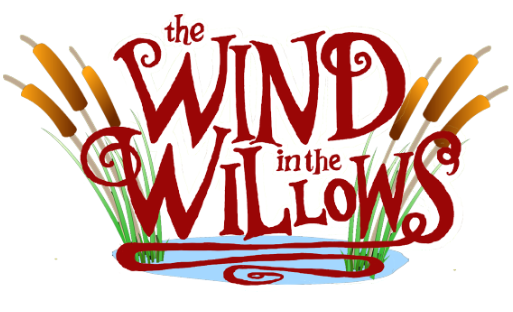 PLEASE BE AWARE THAT THE SETTING WILL BE CLOSED ON BANK HOLIDAYS AND ONE WEEK AT CHRISTMAS – YOU WILL NOT BE CHARGED FOR THESE TIMES.Booking FormPlease complete these details to reserve your spaceWind in the Willows Preschool
Please complete with the days and times required/preferred. Please be aware that this will be subject to availability. If these sessions are available, they will be reserved you upon payment of the fees explained below.Name of Child:Name of Child:Date of Birth:Date of Birth:Date of Birth:Date of Birth:Date of Birth:Name known as:Name known as:Name known as:Sex:Sex:Sex:Sex:☐Male ☐Female☐Male ☐Female☐Male ☐Female☐Male ☐Female☐Male ☐Female☐Male ☐Female☐Male ☐FemalePersonal Details of Parent(s)Personal Details of Parent(s)Personal Details of Parent(s)Personal Details of Parent(s)Personal Details of Parent(s)Personal Details of Parent(s)Name of Parent(s) with whom child livesName of Parent(s) with whom child livesName of Parent(s) with whom child livesName of Parent(s) with whom child livesName of Parent(s) with whom child livesName of Parent(s) with whom child livesName of Parent(s) with whom child livesName of Parent(s) with whom child livesName of Parent(s) with whom child livesName of Parent(s) with whom child livesName of Parent(s) with whom child livesName of Parent(s) with whom child livesParent 1:Does this parent have parental responsibility?Does this parent have parental responsibility?Does this parent have parental responsibility?Does this parent have parental responsibility?Does this parent have parental responsibility?Does this parent have parental responsibility?Does this parent have parental responsibility?Does this parent have parental responsibility?Does this parent have parental responsibility?☐Yes ☐NoRelationship to child:Parent 2:Does this parent have parental responsibility?Does this parent have parental responsibility?Does this parent have parental responsibility?Does this parent have parental responsibility?Does this parent have parental responsibility?Does this parent have parental responsibility?Does this parent have parental responsibility?Does this parent have parental responsibility?Does this parent have parental responsibility?☐Yes ☐NoRelationship to child:Address of Parent 1Address of Parent 1Address of Parent 1Address of Parent 1Address of Parent 1Address of Parent 1Address of Parent 1Address of Parent 2 (if different)Address of Parent 2 (if different)Address of Parent 2 (if different)Address of Parent 2 (if different)Address of Parent 2 (if different)Address of Parent 2 (if different)Address of Parent 2 (if different)Address of Parent 2 (if different)Address of Parent 2 (if different)Telephone Number:Telephone Number:Telephone Number:Telephone Number:Telephone Number:Telephone Number:Telephone Number:Telephone Number:Telephone Number:Telephone Number:Telephone Number:Mobile Number:Mobile Number:Mobile Number:Mobile Number:Mobile Number:Mobile Number:Mobile Number:Mobile Number:Email____________________________________                     Name of parent with whom the child does not live withEmail____________________________________                     Name of parent with whom the child does not live withEmail____________________________________                     Name of parent with whom the child does not live withEmail____________________________________                     Name of parent with whom the child does not live withEmail____________________________________                     Name of parent with whom the child does not live withEmail____________________________________                     Name of parent with whom the child does not live withEmail____________________________________                     Name of parent with whom the child does not live withEmail____________________________________                     Name of parent with whom the child does not live withEmail____________________________________                     Name of parent with whom the child does not live withEmail____________________________________                     Name of parent with whom the child does not live withEmail____________________________________                     Name of parent with whom the child does not live withEmail____________________________________                     Name of parent with whom the child does not live withEmail____________________________________                     Name of parent with whom the child does not live withEmail____________________________________                     Name of parent with whom the child does not live withDoes this person have parental responsibility?Does this person have parental responsibility?Does this person have parental responsibility?Does this person have parental responsibility?Does this person have parental responsibility?Does this person have parental responsibility?Does this person have parental responsibility?Does this person have parental responsibility?Does this person have parental responsibility?Does this person have parental responsibility?Does this person have parental responsibility?Does this person have parental responsibility?Does this person have parental responsibility?Does this person have parental responsibility?☐Yes ☐No☐Yes ☐No☐Yes ☐No☐Yes ☐No☐Yes ☐No☐Yes ☐No☐Yes ☐No☐Yes ☐NoAddress:Address:Address:Address:Address:Telephone Number:Telephone Number:Telephone Number:Telephone Number:Telephone Number:Mobile Number:Mobile Number:Mobile Number:Mobile Number:Mobile Number:Mobile Number:Mobile Number:Mobile Number:Mobile Number:Does this person have legal access to the child?Does this person have legal access to the child?Does this person have legal access to the child?Does this person have legal access to the child?Does this person have legal access to the child?Does this person have legal access to the child?Does this person have legal access to the child?Does this person have legal access to the child?Does this person have legal access to the child?Does this person have legal access to the child?☐Yes ☐No☐Yes ☐No☐Yes ☐No☐Yes ☐No☐Yes ☐No☐Yes ☐No☐Yes ☐No☐Yes ☐No☐Yes ☐No☐Yes ☐No☐Yes ☐No☐Yes ☐NoEMERGENCY CONTACT DETAILSEMERGENCY CONTACT DETAILSParent 1 – work/daytime emergency contact number:Parent 2 – work/daytime emergency contact number:Would you be interested in a home visit?  Yes No 